Progression of Disciplinary Skills (Working Scientifically)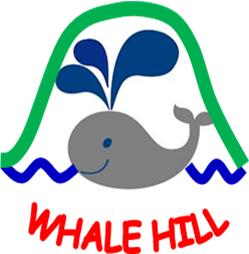 This document show how the disciplinary skills statements from the National Curriculum are linked and built upon across the phases. To highlight the links, the disciplinary skills statements are grouped under the following broader skills definitions.Progression of Disciplinary Skills (Working Scientifically)This document show how the disciplinary skills statements from the National Curriculum are linked and built upon across the phases. To highlight the links, the disciplinary skills statements are grouped under the following broader skills definitions.Progression of Disciplinary Skills (Working Scientifically)This document show how the disciplinary skills statements from the National Curriculum are linked and built upon across the phases. To highlight the links, the disciplinary skills statements are grouped under the following broader skills definitions.Progression of Disciplinary Skills (Working Scientifically)This document show how the disciplinary skills statements from the National Curriculum are linked and built upon across the phases. To highlight the links, the disciplinary skills statements are grouped under the following broader skills definitions.Progression of Disciplinary Skills (Working Scientifically)This document show how the disciplinary skills statements from the National Curriculum are linked and built upon across the phases. To highlight the links, the disciplinary skills statements are grouped under the following broader skills definitions.Progression of Disciplinary Skills (Working Scientifically)This document show how the disciplinary skills statements from the National Curriculum are linked and built upon across the phases. To highlight the links, the disciplinary skills statements are grouped under the following broader skills definitions.Progression of Disciplinary Skills (Working Scientifically)This document show how the disciplinary skills statements from the National Curriculum are linked and built upon across the phases. To highlight the links, the disciplinary skills statements are grouped under the following broader skills definitions.Asking questions and recognising that they can be answered in different ways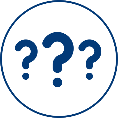 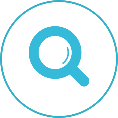 Making observations and taking measurements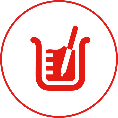 Engaging in practical enquiry and performing/ setting up tests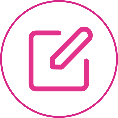 Recording and presenting data/evidenceAnswering questions, concluding and evaluating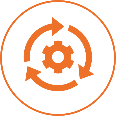 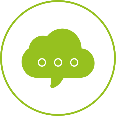 Making predictions and asking further questionsInterpreting and communicating findings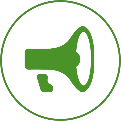 EYFS Show curiosity and ask questions Year 1 & 2Asking simple questions and recognising that they can be answered in different waysYear 3 & 4Asking relevant questions and using different types of scientific enquiries to answer themYear 5 & 6Planning different types of scientific enquiries to answer questions, including recognising and controlling variables where necessaryEYFS Make observations using their senses and simple equipment Year 1 & 2Observing closely, using simple equipmentYear 3 & 4Making systematic and careful observations and, where appropriate, taking accurate measurements using standard units, using a range of equipment, including thermometers and data loggersIdentifying differences, similarities or changes related to simple scientific ideas and processesYear 5 & 6Taking measurements, using a range of scientific equipment, with increasing accuracy and precision, taking repeat readings when appropriateIdentifying differences, similarities or changes related to simple scientific ideas and processesEYFS Make direct comparisons Year 1 & 2Performing simple testsYear 3 & 4Setting up simple practical enquiries, comparative and fair testsYear 5 & 6Planning different types of scientific enquiries to answer questions, including recognising and controlling variables where necessaryEYFS Record their observations by drawing, taking photographs, using sorting rings or boxes and, in Reception, on simple tick sheetsIdentify, sort and groupYear 1 & 2Gathering and recording data to help in answering questionsIdentifying and classifyingYear 3 & 4Gathering, recording, classifying and presenting data in a variety of ways to help in answering questions
Recording findings using simple scientific language, drawings, labelled diagrams, keys, bar charts, and tablesYear 5 & 6Recording data and results of increasing complexity using scientific diagrams and labels, classification keys, tables, scatter graphs, bar and line graphsEYFS Use their observations to help them in answer their questions. Talk about what they have done and found outYear 1 & 2Using their observations and ideas to suggest answers to questionsYear 3 & 4Using results to draw simple conclusions,Using straightforward scientific evidence to answer questions or to support their findingsYear 5 & 6Identifying scientific evidence that has been used to support or refute ideas or argumentsReporting and presenting findings from enquiries, including conclusions, causal relationships and explanations of and degree of trust in results, in oral and written forms such as displays and other presentationsEYFS Listen attentively and respond to what they hear with relevant questions Year 1 & 2Ask simple questions and recognise that they can be answered in different ways Year 3 & 4Using results to make predictions for new values, suggest improvements and raise further questionsYear 5 & 6Reporting and presenting findings from enquiries, including conclusions, causal relationships and explanations of and degree of trust in results, in oral and written forms such as displays and other presentationsUsing test results to make predictions to set up further comparative and fair testsEYFS Participate in discussions and offer their own ideas about why things might happenYear 1 & 2Use their observations and ideas to suggest answers to questionsYear 3 & 4Reporting on findings from enquiries, including oral and written explanations, displays or presentations of results and conclusionsYear 5 & 6Reporting and presenting findings from enquiries, including conclusions, causal relationships and explanations of and degree of trust in results, in oral and written forms such as displays and other presentations